СОБРАНИЕ  ДЕПУТАТОВ ПОРЕЦКОГО МУНИЦИПАЛЬНОГО ОКРУГАЧУВАШСКОЙ РЕСПУБЛИКИРЕШЕНИЕСобрания депутатов первого созываот «28»  декабря  2022 года № С-10/09с.ПорецкоеО внесении изменений в решение Собрания депутатов Порецкого сельского поселения от 10.12.2021 №С-11/01 «О бюджете Порецкого сельского поселения Порецкого района Чувашской  Республики на 2022 год и на плановый период 2023  и 2024 годов»     Собрание депутатов Порецкого муниципального округа Чувашской Республики  р е ш и л о :Статья 1. Внести в решение Собрания депутатов Порецкого сельского поселения от 10.12.2021 №С-11/01 «О бюджете Порецкого сельского поселения Порецкого района Чувашской Республики на 2022 год и на плановый период 2023 и 2024 годов» следующие изменения:В  статье 1:   абзацы 2-3 изложить в следующей редакции:«прогнозируемый общий объем доходов бюджета Порецкого сельского поселения 46 194 913,10 рублей, в том числе объем безвозмездных поступлений – 39 941 665,01 рублей, из них объем межбюджетных трансфертов, получаемых из бюджетов бюджетной системы Российской Федерации  39 970 025,01 рублей; общий объем расходов бюджета Порецкого сельского поселения Порецкого района Чувашской Республики в сумме 50 000 373,10 рублей»;в абзаце 7 слова «3 052 500,00 рублей» заменить словами «3 805 460,0  рублей»;Приложение 2 изложить в следующей редакции:»;Дополнить приложением 44 следующего содержания:»; Приложение 6 к решению Собрания депутатов Порецкого сельского поселения Порецкого района Чувашской Республики «О бюджете Порецкого сельского поселения Порецкого района Чувашской Республики на 2022 год и на плановый период 2023 и 2024 годов» изложить в следующей редакции:   Распределение 
бюджетных ассигнований по целевым статьям (муниципальным программам Порецкого сельского поселения Порецкого района Чувашской Республики и непрограммным направлениям деятельности), группам видов расходов, разделам, подразделам классификации расходов  бюджета Порецкого сельского поселения Порецкого района Чувашской Республики на 2022 год(рублей)»;Дополнить приложением 84 следующего содержания:».Приложение 13 изложить в следующей редакции:«Приложение 13к решению Собрания депутатов Порецкого сельскогопоселения Порецкого района Чувашской Республики «О бюджетеПорецкого  сельского поселения Порецкого района Чувашской Республики на 2022 год и на плановый период 2023 и 2024 годов»ИСТОЧНИКИвнутреннего финансирования дефицита бюджета Порецкого сельского поселения Порецкого районаЧувашской Республики на 2022 год».Статья 2. Настоящее решение вступает в силу со дня официального опубликования. Председатель Собрания депутатовПорецкого муниципального округа Чувашской Республики                                                                                                          Л.Г.Васильев   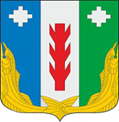 «Приложение 2«Приложение 2«Приложение 2«Приложение 2«Приложение 2«Приложение 2«Приложение 2«Приложение 2«Приложение 2к решению Собрания депутатов Порецкого  сельскогок решению Собрания депутатов Порецкого  сельскогок решению Собрания депутатов Порецкого  сельскогок решению Собрания депутатов Порецкого  сельскогок решению Собрания депутатов Порецкого  сельскогок решению Собрания депутатов Порецкого  сельскогок решению Собрания депутатов Порецкого  сельскогок решению Собрания депутатов Порецкого  сельскогок решению Собрания депутатов Порецкого  сельскогопоселения Порецкого района Чувашской Республики «О бюджетепоселения Порецкого района Чувашской Республики «О бюджетепоселения Порецкого района Чувашской Республики «О бюджетепоселения Порецкого района Чувашской Республики «О бюджетепоселения Порецкого района Чувашской Республики «О бюджетепоселения Порецкого района Чувашской Республики «О бюджетепоселения Порецкого района Чувашской Республики «О бюджетепоселения Порецкого района Чувашской Республики «О бюджетепоселения Порецкого района Чувашской Республики «О бюджете Порецкого сельского поселения Порецкого района Чувашской Порецкого сельского поселения Порецкого района Чувашской Порецкого сельского поселения Порецкого района Чувашской Порецкого сельского поселения Порецкого района Чувашской Порецкого сельского поселения Порецкого района Чувашской Порецкого сельского поселения Порецкого района Чувашской Порецкого сельского поселения Порецкого района Чувашской Порецкого сельского поселения Порецкого района Чувашской Порецкого сельского поселения Порецкого района ЧувашскойРеспублики на 2022 год и на плановый период 2023 и 2024 годов»Республики на 2022 год и на плановый период 2023 и 2024 годов»Республики на 2022 год и на плановый период 2023 и 2024 годов»Республики на 2022 год и на плановый период 2023 и 2024 годов»Республики на 2022 год и на плановый период 2023 и 2024 годов»Республики на 2022 год и на плановый период 2023 и 2024 годов»Республики на 2022 год и на плановый период 2023 и 2024 годов»Республики на 2022 год и на плановый период 2023 и 2024 годов»Республики на 2022 год и на плановый период 2023 и 2024 годов»ПрогнозПрогнозПрогнозПрогнозПрогнозПрогнозПрогнозПрогнозПрогнозПрогнозпоступлений доходов в бюджет Порецкого сельского поселения Порецкого района Чувашской Республикина 2022 год поступлений доходов в бюджет Порецкого сельского поселения Порецкого района Чувашской Республикина 2022 год поступлений доходов в бюджет Порецкого сельского поселения Порецкого района Чувашской Республикина 2022 год поступлений доходов в бюджет Порецкого сельского поселения Порецкого района Чувашской Республикина 2022 год поступлений доходов в бюджет Порецкого сельского поселения Порецкого района Чувашской Республикина 2022 год поступлений доходов в бюджет Порецкого сельского поселения Порецкого района Чувашской Республикина 2022 год поступлений доходов в бюджет Порецкого сельского поселения Порецкого района Чувашской Республикина 2022 год поступлений доходов в бюджет Порецкого сельского поселения Порецкого района Чувашской Республикина 2022 год поступлений доходов в бюджет Порецкого сельского поселения Порецкого района Чувашской Республикина 2022 год поступлений доходов в бюджет Порецкого сельского поселения Порецкого района Чувашской Республикина 2022 год (рублей)(рублей)(рублей)(рублей)(рублей)(рублей)(рублей)  Код бюджетной классификации  Код бюджетной классификации  Код бюджетной классификации  Код бюджетной классификацииНаименование доходовНаименование доходовНаименование доходовНаименование доходовСумма на 2022 годСумма на 2022 год  Код бюджетной классификации  Код бюджетной классификации  Код бюджетной классификации  Код бюджетной классификацииНаименование доходовНаименование доходовНаименование доходовНаименование доходовСумма на 2022 годСумма на 2022 год1111222233ВСЕГО ДОХОДОВВСЕГО ДОХОДОВВСЕГО ДОХОДОВВСЕГО ДОХОДОВВСЕГО ДОХОДОВВСЕГО ДОХОДОВВСЕГО ДОХОДОВВСЕГО ДОХОДОВ46 194 913,1046 194 913,1000010000000000000000000100000000000000000001000000000000000000010000000000000000НАЛОГОВЫЕ И НЕНАЛОГОВЫЕ ДОХОДЫНАЛОГОВЫЕ И НЕНАЛОГОВЫЕ ДОХОДЫНАЛОГОВЫЕ И НЕНАЛОГОВЫЕ ДОХОДЫНАЛОГОВЫЕ И НЕНАЛОГОВЫЕ ДОХОДЫ6 253 248,096 253 248,0900010100000000000000000101000000000000000001010000000000000000010100000000000000НАЛОГОВЫЕ ДОХОДЫНАЛОГОВЫЕ ДОХОДЫНАЛОГОВЫЕ ДОХОДЫНАЛОГОВЫЕ ДОХОДЫ4 754 948,094 754 948,0900010102000010000110000101020000100001100001010200001000011000010102000010000110НАЛОГИ НА ПРИБЫЛЬ, ДОХОДЫНАЛОГИ НА ПРИБЫЛЬ, ДОХОДЫНАЛОГИ НА ПРИБЫЛЬ, ДОХОДЫНАЛОГИ НА ПРИБЫЛЬ, ДОХОДЫ1 627 732,521 627 732,5200010000000000000000000100000000000000000001000000000000000000010000000000000000Налог на доходы физических лицНалог на доходы физических лицНалог на доходы физических лицНалог на доходы физических лиц1 627 732,521 627 732,5200010300000000000000000103000000000000000001030000000000000000010300000000000000НАЛОГИ НА ТОВАРЫ (РАБОТЫ, УСЛУГИ), РЕАЛИЗУЕМЫЕ НА ТЕРРИТОРИИ РОССИЙСКОЙ ФЕДЕРАЦИИНАЛОГИ НА ТОВАРЫ (РАБОТЫ, УСЛУГИ), РЕАЛИЗУЕМЫЕ НА ТЕРРИТОРИИ РОССИЙСКОЙ ФЕДЕРАЦИИНАЛОГИ НА ТОВАРЫ (РАБОТЫ, УСЛУГИ), РЕАЛИЗУЕМЫЕ НА ТЕРРИТОРИИ РОССИЙСКОЙ ФЕДЕРАЦИИНАЛОГИ НА ТОВАРЫ (РАБОТЫ, УСЛУГИ), РЕАЛИЗУЕМЫЕ НА ТЕРРИТОРИИ РОССИЙСКОЙ ФЕДЕРАЦИИ1 183 200,001 183 200,0000010302000010000110000103020000100001100001030200001000011000010302000010000110Акцизы по подакцизным товарам (продукции), производимым на территории Российской Федерации, всегоАкцизы по подакцизным товарам (продукции), производимым на территории Российской Федерации, всегоАкцизы по подакцизным товарам (продукции), производимым на территории Российской Федерации, всегоАкцизы по подакцизным товарам (продукции), производимым на территории Российской Федерации, всего1 183 200,001 183 200,00в том числе:в том числе:в том числе:в том числе:Акцизы на нефтепродуктыАкцизы на нефтепродуктыАкцизы на нефтепродуктыАкцизы на нефтепродукты1 183 200,001 183 200,0000010500000000000000000105000000000000000001050000000000000000010500000000000000НАЛОГИ НА СОВОКУПНЫЙ ДОХОДНАЛОГИ НА СОВОКУПНЫЙ ДОХОДНАЛОГИ НА СОВОКУПНЫЙ ДОХОДНАЛОГИ НА СОВОКУПНЫЙ ДОХОД14 600,0014 600,0000010503000010000110000105030000100001100001050300001000011000010503000010000110Единый сельскохозяйственный налогЕдиный сельскохозяйственный налогЕдиный сельскохозяйственный налогЕдиный сельскохозяйственный налог14 600,0014 600,0000010600000000000000000106000000000000000001060000000000000000010600000000000000НАЛОГИ НА ИМУЩЕСТВОНАЛОГИ НА ИМУЩЕСТВОНАЛОГИ НА ИМУЩЕСТВОНАЛОГИ НА ИМУЩЕСТВО1 835 210,041 835 210,0400010601000000000110000106010000000001100001060100000000011000010601000000000110Налог на имущество физических лицНалог на имущество физических лицНалог на имущество физических лицНалог на имущество физических лиц1 328 200,001 328 200,0000010606000000000110000106060000000001100001060600000000011000010606000000000110Земельный налогЗемельный налогЗемельный налогЗемельный налог507 010,04507 010,04НЕНАЛОГОВЫЕ ДОХОДЫНЕНАЛОГОВЫЕ ДОХОДЫНЕНАЛОГОВЫЕ ДОХОДЫНЕНАЛОГОВЫЕ ДОХОДЫ1 498 300,001 498 300,0000011100000000000000000111000000000000000001110000000000000000011100000000000000ДОХОДЫ ОТ ИСПОЛЬЗОВАНИЯ ИМУЩЕСТВА, НАХОДЯЩЕГОСЯ В ГОСУДАРСТВЕННОЙ И МУНИЦИПАЛЬНОЙ СОБСТВЕННОСТИДОХОДЫ ОТ ИСПОЛЬЗОВАНИЯ ИМУЩЕСТВА, НАХОДЯЩЕГОСЯ В ГОСУДАРСТВЕННОЙ И МУНИЦИПАЛЬНОЙ СОБСТВЕННОСТИДОХОДЫ ОТ ИСПОЛЬЗОВАНИЯ ИМУЩЕСТВА, НАХОДЯЩЕГОСЯ В ГОСУДАРСТВЕННОЙ И МУНИЦИПАЛЬНОЙ СОБСТВЕННОСТИДОХОДЫ ОТ ИСПОЛЬЗОВАНИЯ ИМУЩЕСТВА, НАХОДЯЩЕГОСЯ В ГОСУДАРСТВЕННОЙ И МУНИЦИПАЛЬНОЙ СОБСТВЕННОСТИ791 300,00791 300,0000011105000000000120000111050000000001200001110500000000012000011105000000000120Доходы, получаемые в виде арендной либо иной платы за передачу в возмездное пользование государственного и муниципального имущества (за исключением имущества бюджетных и автономных учреждений, а также имущества государственных и муниципальных унитарных предприятий, в том числе казенных), всегоДоходы, получаемые в виде арендной либо иной платы за передачу в возмездное пользование государственного и муниципального имущества (за исключением имущества бюджетных и автономных учреждений, а также имущества государственных и муниципальных унитарных предприятий, в том числе казенных), всегоДоходы, получаемые в виде арендной либо иной платы за передачу в возмездное пользование государственного и муниципального имущества (за исключением имущества бюджетных и автономных учреждений, а также имущества государственных и муниципальных унитарных предприятий, в том числе казенных), всегоДоходы, получаемые в виде арендной либо иной платы за передачу в возмездное пользование государственного и муниципального имущества (за исключением имущества бюджетных и автономных учреждений, а также имущества государственных и муниципальных унитарных предприятий, в том числе казенных), всего791 300,00791 300,00в том числе:в том числе:в том числе:в том числе:00011105020000000120000111050200000001200001110502000000012000011105020000000120Доходы, получаемые в виде арендной платы за земли после разграничения государственной собственности на землю, а также средства от продажи права на заключение договоров аренды указанных земельных участков (за исключением земельных участков бюджетных и автономных учреждений)Доходы, получаемые в виде арендной платы за земли после разграничения государственной собственности на землю, а также средства от продажи права на заключение договоров аренды указанных земельных участков (за исключением земельных участков бюджетных и автономных учреждений)Доходы, получаемые в виде арендной платы за земли после разграничения государственной собственности на землю, а также средства от продажи права на заключение договоров аренды указанных земельных участков (за исключением земельных участков бюджетных и автономных учреждений)Доходы, получаемые в виде арендной платы за земли после разграничения государственной собственности на землю, а также средства от продажи права на заключение договоров аренды указанных земельных участков (за исключением земельных участков бюджетных и автономных учреждений)666 600,00666 600,0000011105030000000120000111050300000001200001110503000000012000011105030000000120Доходы от сдачи в аренду имущества, находящегося в оперативном управлении органов государственной власти, органов местного самоуправления, государственных внебюджетных фондов и созданных ими учреждений (за исключением имущества бюджетных и автономных учреждений)Доходы от сдачи в аренду имущества, находящегося в оперативном управлении органов государственной власти, органов местного самоуправления, государственных внебюджетных фондов и созданных ими учреждений (за исключением имущества бюджетных и автономных учреждений)Доходы от сдачи в аренду имущества, находящегося в оперативном управлении органов государственной власти, органов местного самоуправления, государственных внебюджетных фондов и созданных ими учреждений (за исключением имущества бюджетных и автономных учреждений)Доходы от сдачи в аренду имущества, находящегося в оперативном управлении органов государственной власти, органов местного самоуправления, государственных внебюджетных фондов и созданных ими учреждений (за исключением имущества бюджетных и автономных учреждений)124 700,00124 700,0000011300000000000000000113000000000000000001130000000000000000011300000000000000ДОХОДЫ ОТ ОКАЗАНИЯ ПЛАТНЫХ УСЛУГ И КОМПЕНСАЦИИ ЗАТРАТ ГОСУДАРСТВАДОХОДЫ ОТ ОКАЗАНИЯ ПЛАТНЫХ УСЛУГ И КОМПЕНСАЦИИ ЗАТРАТ ГОСУДАРСТВАДОХОДЫ ОТ ОКАЗАНИЯ ПЛАТНЫХ УСЛУГ И КОМПЕНСАЦИИ ЗАТРАТ ГОСУДАРСТВАДОХОДЫ ОТ ОКАЗАНИЯ ПЛАТНЫХ УСЛУГ И КОМПЕНСАЦИИ ЗАТРАТ ГОСУДАРСТВА239 000,00239 000,0000011302060000000130000113020600000001300001130206000000013000011302060000000130Доходы, поступающие в порядке возмещения расходов, понесенных в связи с эксплуатацией имуществаДоходы, поступающие в порядке возмещения расходов, понесенных в связи с эксплуатацией имуществаДоходы, поступающие в порядке возмещения расходов, понесенных в связи с эксплуатацией имуществаДоходы, поступающие в порядке возмещения расходов, понесенных в связи с эксплуатацией имущества239 000,00239 000,0000011600000000000000000116000000000000000001160000000000000000011600000000000000ШТРАФЫ, САНКЦИИ, ВОЗМЕЩЕНИЕ УЩЕРБАШТРАФЫ, САНКЦИИ, ВОЗМЕЩЕНИЕ УЩЕРБАШТРАФЫ, САНКЦИИ, ВОЗМЕЩЕНИЕ УЩЕРБАШТРАФЫ, САНКЦИИ, ВОЗМЕЩЕНИЕ УЩЕРБА94 205,5394 205,5300011607000000000140000116070000000001400001160700000000014000011607000000000140Штрафы, неустойки, пени, уплаченные в соответствии с законом или договором в случае неисполнения или ненадлежащего исполнения обязательств перед государственным (муниципальным) органом,органом управления государственным внебюджетным фондом , казенным учреждением , Центральным баком Российской Федерации, иной организацией, действующей от имени Российской ФедерацииШтрафы, неустойки, пени, уплаченные в соответствии с законом или договором в случае неисполнения или ненадлежащего исполнения обязательств перед государственным (муниципальным) органом,органом управления государственным внебюджетным фондом , казенным учреждением , Центральным баком Российской Федерации, иной организацией, действующей от имени Российской ФедерацииШтрафы, неустойки, пени, уплаченные в соответствии с законом или договором в случае неисполнения или ненадлежащего исполнения обязательств перед государственным (муниципальным) органом,органом управления государственным внебюджетным фондом , казенным учреждением , Центральным баком Российской Федерации, иной организацией, действующей от имени Российской ФедерацииШтрафы, неустойки, пени, уплаченные в соответствии с законом или договором в случае неисполнения или ненадлежащего исполнения обязательств перед государственным (муниципальным) органом,органом управления государственным внебюджетным фондом , казенным учреждением , Центральным баком Российской Федерации, иной организацией, действующей от имени Российской Федерации94 205,5394 205,5300011700000000000000000117000000000000000001170000000000000000011700000000000000ПРОЧИЕ НЕНАЛОГОВЫЕ ДОХОДЫПРОЧИЕ НЕНАЛОГОВЫЕ ДОХОДЫПРОЧИЕ НЕНАЛОГОВЫЕ ДОХОДЫПРОЧИЕ НЕНАЛОГОВЫЕ ДОХОДЫ468 000,00468 000,0000011705050100000180000117050501000001800001170505010000018000011705050100000180Прочие неналоговые доходы бюджетов поселенийПрочие неналоговые доходы бюджетов поселенийПрочие неналоговые доходы бюджетов поселенийПрочие неналоговые доходы бюджетов поселений468 000,00468 000,0000020000000000000000000200000000000000000002000000000000000000020000000000000000БЕЗВОЗМЕЗДНЫЕ ПОСТУПЛЕНИЯБЕЗВОЗМЕЗДНЫЕ ПОСТУПЛЕНИЯБЕЗВОЗМЕЗДНЫЕ ПОСТУПЛЕНИЯБЕЗВОЗМЕЗДНЫЕ ПОСТУПЛЕНИЯ39 941 665,0139 941 665,0100020200000000000000000202000000000000000002020000000000000000020200000000000000Безвозмездные поступления от других бюджетов бюджетной системы Российской ФедерацииБезвозмездные поступления от других бюджетов бюджетной системы Российской ФедерацииБезвозмездные поступления от других бюджетов бюджетной системы Российской ФедерацииБезвозмездные поступления от других бюджетов бюджетной системы Российской Федерации39 970 025,0139 970 025,0100020210000000000150000202100000000001500002021000000000015000020210000000000150Дотации бюджетам субъектов Российской Федерации и муниципальных образованийДотации бюджетам субъектов Российской Федерации и муниципальных образованийДотации бюджетам субъектов Российской Федерации и муниципальных образованийДотации бюджетам субъектов Российской Федерации и муниципальных образований8 646 600,008 646 600,0000020215001100000150000202150011000001500002021500110000015000020215001100000150Дотации бюджетам поселений на выравнивание бюджетной обеспеченностиДотации бюджетам поселений на выравнивание бюджетной обеспеченностиДотации бюджетам поселений на выравнивание бюджетной обеспеченностиДотации бюджетам поселений на выравнивание бюджетной обеспеченности8 646 600,008 646 600,0000020220000000000150000202200000000001500002022000000000015000020220000000000150Субсидии бюджетам субъектов Российской Федерации и муниципальных образований (межбюджетные субсидии)Субсидии бюджетам субъектов Российской Федерации и муниципальных образований (межбюджетные субсидии)Субсидии бюджетам субъектов Российской Федерации и муниципальных образований (межбюджетные субсидии)Субсидии бюджетам субъектов Российской Федерации и муниципальных образований (межбюджетные субсидии)13 932 502,5813 932 502,5800020220216100000150000202202161000001500002022021610000015000020220216100000150Субсидии бюджетам на осуществление дорожной деятельности в отношении автомобильных дорог общего пользова-ния, а также капитального ремонта и ремонта дворовых территорий многоквартирных домов, проездов к дворовым территориям многоквартирных домов населенных пунктовСубсидии бюджетам на осуществление дорожной деятельности в отношении автомобильных дорог общего пользова-ния, а также капитального ремонта и ремонта дворовых территорий многоквартирных домов, проездов к дворовым территориям многоквартирных домов населенных пунктовСубсидии бюджетам на осуществление дорожной деятельности в отношении автомобильных дорог общего пользова-ния, а также капитального ремонта и ремонта дворовых территорий многоквартирных домов, проездов к дворовым территориям многоквартирных домов населенных пунктовСубсидии бюджетам на осуществление дорожной деятельности в отношении автомобильных дорог общего пользова-ния, а также капитального ремонта и ремонта дворовых территорий многоквартирных домов, проездов к дворовым территориям многоквартирных домов населенных пунктов1 001 200,001 001 200,0000020225555000000150000202255550000001500002022555500000015000020225555000000150Субсидии бюджетам на реализацию программ формирования современной городской средыСубсидии бюджетам на реализацию программ формирования современной городской средыСубсидии бюджетам на реализацию программ формирования современной городской средыСубсидии бюджетам на реализацию программ формирования современной городской среды3 048 171,693 048 171,6900020229999100000150000202299991000001500002022999910000015000020229999100000150Прочие субсидии бюджетам поселенийПрочие субсидии бюджетам поселенийПрочие субсидии бюджетам поселенийПрочие субсидии бюджетам поселений9 883 130,899 883 130,8900020230000000000150000202300000000001500002023000000000015000020230000000000150Субвенции бюджетам субъектов Российской Федерации и муниципальных образованийСубвенции бюджетам субъектов Российской Федерации и муниципальных образованийСубвенции бюджетам субъектов Российской Федерации и муниципальных образованийСубвенции бюджетам субъектов Российской Федерации и муниципальных образований422 887,43422 887,4300020235118100000150000202351181000001500002023511810000015000020235118100000150Субвенции бюджетам поселений на осуществление первичного воинского учета на территориях, где отсутствуют военные комиссариатыСубвенции бюджетам поселений на осуществление первичного воинского учета на территориях, где отсутствуют военные комиссариатыСубвенции бюджетам поселений на осуществление первичного воинского учета на территориях, где отсутствуют военные комиссариатыСубвенции бюджетам поселений на осуществление первичного воинского учета на территориях, где отсутствуют военные комиссариаты236 458,63236 458,6300020230024100000150000202300241000001500002023002410000015000020230024100000150Субвенции бюджетам поселений на выполнение передаваемых полномочий субъектов Российской Федерации   Субвенции бюджетам поселений на выполнение передаваемых полномочий субъектов Российской Федерации   Субвенции бюджетам поселений на выполнение передаваемых полномочий субъектов Российской Федерации   Субвенции бюджетам поселений на выполнение передаваемых полномочий субъектов Российской Федерации   186 428,80186 428,8000020700000000000150000207000000000001500002070000000000015000020700000000000150ПРОЧИЕ БЕЗВОЗМЕЗДНЫЕ ПОСТУПЛЕНИЯПРОЧИЕ БЕЗВОЗМЕЗДНЫЕ ПОСТУПЛЕНИЯПРОЧИЕ БЕЗВОЗМЕЗДНЫЕ ПОСТУПЛЕНИЯПРОЧИЕ БЕЗВОЗМЕЗДНЫЕ ПОСТУПЛЕНИЯ0,000,0000020240000000000150000202400000000001500002024000000000015000020240000000000150Иные межбюджетные трансфертыИные межбюджетные трансфертыИные межбюджетные трансфертыИные межбюджетные трансферты16 968 035,0016 968 035,0000020249999100000150000202499991000001500002024999910000015000020249999100000150Прочие межбюджетные трансферты, передаваемые бюджетам сельских поселенийПрочие межбюджетные трансферты, передаваемые бюджетам сельских поселенийПрочие межбюджетные трансферты, передаваемые бюджетам сельских поселенийПрочие межбюджетные трансферты, передаваемые бюджетам сельских поселений16 968 035,0016 968 035,0000020240000000000150000202400000000001500002024000000000015000020240000000000150ПРОЧИЕ БЕЗВОЗМЕЗДНЫЕ ПОСТУПЛЕНИЯПРОЧИЕ БЕЗВОЗМЕЗДНЫЕ ПОСТУПЛЕНИЯПРОЧИЕ БЕЗВОЗМЕЗДНЫЕ ПОСТУПЛЕНИЯПРОЧИЕ БЕЗВОЗМЕЗДНЫЕ ПОСТУПЛЕНИЯ5000,005000,0000020249999100000150000202499991000001500002024999910000015000020249999100000150Прочие безвозмездные поступления в бюджеты сельских поселенийПрочие безвозмездные поступления в бюджеты сельских поселенийПрочие безвозмездные поступления в бюджеты сельских поселенийПрочие безвозмездные поступления в бюджеты сельских поселений5000,005000,0000021900000000000150000219000000000001500002190000000000015000021900000000000150ВОЗВРАТ ОСТАТКОВ СУБСИДИЙ, СУБВЕНЦИЙ И ИНЫХ МЕЖБЮДЖЕТНЫХ ТРАНСФЕРТОВ, ИМЕЮЩИХ ЦЕЛЕВОЕ НАЗНАЧЕНИЕ ПРОШЛЫХ ЛЕТВОЗВРАТ ОСТАТКОВ СУБСИДИЙ, СУБВЕНЦИЙ И ИНЫХ МЕЖБЮДЖЕТНЫХ ТРАНСФЕРТОВ, ИМЕЮЩИХ ЦЕЛЕВОЕ НАЗНАЧЕНИЕ ПРОШЛЫХ ЛЕТВОЗВРАТ ОСТАТКОВ СУБСИДИЙ, СУБВЕНЦИЙ И ИНЫХ МЕЖБЮДЖЕТНЫХ ТРАНСФЕРТОВ, ИМЕЮЩИХ ЦЕЛЕВОЕ НАЗНАЧЕНИЕ ПРОШЛЫХ ЛЕТВОЗВРАТ ОСТАТКОВ СУБСИДИЙ, СУБВЕНЦИЙ И ИНЫХ МЕЖБЮДЖЕТНЫХ ТРАНСФЕРТОВ, ИМЕЮЩИХ ЦЕЛЕВОЕ НАЗНАЧЕНИЕ ПРОШЛЫХ ЛЕТ-33 360,00-33 360,0000021960010100000150000219600101000001500002196001010000015000021960010100000150Поступления от денежных пожертвований, предоставляемых физическими лицами получателям средств бюджетов сельских поселенийПоступления от денежных пожертвований, предоставляемых физическими лицами получателям средств бюджетов сельских поселенийПоступления от денежных пожертвований, предоставляемых физическими лицами получателям средств бюджетов сельских поселенийПоступления от денежных пожертвований, предоставляемых физическими лицами получателям средств бюджетов сельских поселений-33 360,00-33 360,00«Приложение 44к решению Собрания депутатов Порецкого сельского поселения Порецкого района Чувашской Республики «О бюджете Порецкого сельского поселения Порецкого района Чувашской Республики на 2022 годи на плановый период 2023 и 2024 годов»«Приложение 44к решению Собрания депутатов Порецкого сельского поселения Порецкого района Чувашской Республики «О бюджете Порецкого сельского поселения Порецкого района Чувашской Республики на 2022 годи на плановый период 2023 и 2024 годов»ИЗМЕНЕНИЕраспределения бюджетных ассигнований по разделам, подразделам, целевым статьям (муниципальным программам Порецкого сельского поселения Порецкого района Чувашской Республики) и группам  (группам и подгруппам) видов расходов классификации расходов бюджета Порецкого сельского поселения Порецкого района Чувашской Республики на 2022 год, предусмотренного приложениями к решению Собрания депутатов Порецкого сельского поселения Порецкого района Чувашской Республики  "О бюджете Порецкого сельского поселения Порецкого района Чувашской Республики на 2022 год и на плановый период 2023 и 2024 годов"ИЗМЕНЕНИЕраспределения бюджетных ассигнований по разделам, подразделам, целевым статьям (муниципальным программам Порецкого сельского поселения Порецкого района Чувашской Республики) и группам  (группам и подгруппам) видов расходов классификации расходов бюджета Порецкого сельского поселения Порецкого района Чувашской Республики на 2022 год, предусмотренного приложениями к решению Собрания депутатов Порецкого сельского поселения Порецкого района Чувашской Республики  "О бюджете Порецкого сельского поселения Порецкого района Чувашской Республики на 2022 год и на плановый период 2023 и 2024 годов"(рублей)(рублей)НаименованиеРазделПодразделЦелевая статья (муниципальные программы)Группа (группа и подгруппа) вида расходовСумма (увеличение, уменьшение(-))НаименованиеРазделПодразделЦелевая статья (муниципальные программы)Группа (группа и подгруппа) вида расходовСумма (увеличение, уменьшение(-))123456Всего2 523 842,61Общегосударственные вопросы0160 521,19Функционирование Правительства Российской Федерации, высших исполнительных органов государственной власти субъектов Российской Федерации, местных администраций0104317 382,55Муниципальная программа "Развитие потенциала муниципального управления"0104Ч500000000317 382,55Обеспечение реализации муниципальной программы  "Развитие потенциала муниципального управления"0104Ч5Э0000000317 382,55Основное мероприятие "Общепрограммные расходы"0104Ч5Э0100000317 382,55Обеспечение функций муниципальных органов0104Ч5Э0100200317 382,55Расходы на выплаты персоналу в целях обеспечения выполнения функций государственными (муниципальными) органами, казенными учреждениями, органами управления государственными внебюджетными фондами0104Ч5Э0100200100278 300,12Расходы на выплаты персоналу казенных учреждений0104Ч5Э010020011048 277,26Расходы на выплаты персоналу государственных (муниципальных) органов0104Ч5Э0100200120230 022,86Закупка товаров, работ и услуг для обеспечения государственных (муниципальных) нужд0104Ч5Э010020020044 705,65Иные закупки товаров, работ и услуг для обеспечения государственных (муниципальных) нужд0104Ч5Э010020024044 705,65Иные бюджетные ассигнования0104Ч5Э0100200800-5 623,22Уплата налогов, сборов и иных платежей0104Ч5Э0100200850-5 623,22Другие общегосударственные вопросы0113-256 861,36Муниципальная программа "Управление общественными финансами и муниципальным долгом"0113Ч400000000-156 189,28Подпрограмма "Совершенствование бюджетной политики и обеспечение сбалансированности бюджета" муниципальной программы "Управление общественными финансами и муниципальным долгом"0113Ч410000000-156 189,28Основное мероприятие "Организация исполнения и подготовка отчетов об исполнении муниципального бюджета"0113Ч410300000-156 189,28Прочие выплаты по обязательствам муниципального образования Чувашской Республики0113Ч410373450-156 189,28Иные бюджетные ассигнования0113Ч410373450800-156 189,28Исполнение судебных актов0113Ч410373450830-156 189,28Муниципальная программа "Развитие потенциала муниципального управления"0113Ч500000000-100 672,08Обеспечение реализации муниципальной программы  "Развитие потенциала муниципального управления"0113Ч5Э0000000-100 672,08Основное мероприятие "Общепрограммные расходы"0113Ч5Э0100000-100 672,08Обеспечение деятельности (оказание услуг) муниципальных учреждений0113Ч5Э0100600-100 672,08Расходы на выплаты персоналу в целях обеспечения выполнения функций государственными (муниципальными) органами, казенными учреждениями, органами управления государственными внебюджетными фондами0113Ч5Э0100600100-100 672,08Расходы на выплаты персоналу государственных (муниципальных) органов0113Ч5Э0100600120-100 672,08Национальная оборона02-7 437,37Мобилизационная и вневойсковая подготовка0203-7 437,37Муниципальная программа "Управление общественными финансами и муниципальным долгом"0203Ч400000000-7 437,37Подпрограмма "Совершенствование бюджетной политики и обеспечение сбалансированности бюджета" муниципальной программы "Управление общественными финансами и муниципальным долгом"0203Ч410000000-7 437,37Основное мероприятие "Осуществление мер финансовой поддержки бюджетов муниципальных районов, муниципальных округов, городских округов и поселений, направленных на обеспечение их сбалансированности и повышение уровня бюджетной обеспеченности"0203Ч410400000-7 437,37Осуществление первичного воинского учета на территориях, где отсутствуют военные комиссариаты, за счет субвенции, предоставляемой из федерального бюджета0203Ч410451180-7 437,37Расходы на выплаты персоналу в целях обеспечения выполнения функций государственными (муниципальными) органами, казенными учреждениями, органами управления государственными внебюджетными фондами0203Ч410451180100-7 437,37Расходы на выплаты персоналу государственных (муниципальных) органов0203Ч410451180120-7 437,37Национальная безопасность и правоохранительная деятельность03-1 005 857,46Гражданская оборона0309-1 005 857,46Муниципальная программа  "Повышение безопасности жизнедеятельности населения и территорий Чувашской Республики"0309Ц800000000-10 857,46Подпрограмма "Построение (развитие) аппаратно-программного комплекса "Безопасный город" на территории Чувашской Республики" муниципальной программы "Повышение безопасности жизнедеятельности населения и территорий Чувашской Республики"0309Ц850000000-10 857,46Основное мероприятие "Обеспечение безопасности населения и муниципальной (коммунальной) инфраструктуры"0309Ц850200000-10 857,46Модернизация и обслуживание ранее установленных сегментов аппаратно-программного комплекса "Безопасное муниципальное образование", в том числе систем видеонаблюдения и видеофиксации преступлений и административных правонарушений0309Ц850276251-10 857,46Закупка товаров, работ и услуг для обеспечения государственных (муниципальных) нужд0309Ц850276251200-10 857,46Иные закупки товаров, работ и услуг для обеспечения государственных (муниципальных) нужд0309Ц850276251240-10 857,46Муниципальная программа "Экономическое развитие"0309Ч100000000-995 000,00Подпрограмма "Инвестиционный климат" государственной программы Чувашской Республики "Экономическое развитие Чувашской Республики"0309Ч160000000-995 000,00Основное мероприятие "Внедрение механизмов конкуренции между муниципальными образованиями по показателям динамики привлечения инвестиций, создания новых рабочих мест"0309Ч160800000-995 000,00Выделение грантов Главы Чувашской Республики муниципальным районам и городским округам для стимулирования привлечения инвестиций в основной капитал и развития экономического (налогового) потенциала территорий0309Ч160816380-995 000,00Закупка товаров, работ и услуг для обеспечения государственных (муниципальных) нужд0309Ч160816380200-995 000,00Иные закупки товаров, работ и услуг для обеспечения государственных (муниципальных) нужд0309Ч160816380240-995 000,00Национальная экономика042 777 166,37Общеэкономические вопросы0401-34 596,43Муниципальная программа "Содействие занятости населения"0401Ц600000000-34 596,43Подпрограмма "Активная политика занятости населения и социальная поддержка безработных граждан" муниципальной программы "Содействие занятости населения"0401Ц610000000-34 596,43Основное мероприятие "Мероприятия в области содействия занятости населения Чувашской Республики"0401Ц610100000-34 596,43Организация проведения оплачиваемых общественных работ0401Ц610172240-34 596,43Расходы на выплаты персоналу в целях обеспечения выполнения функций государственными (муниципальными) органами, казенными учреждениями, органами управления государственными внебюджетными фондами0401Ц610172240100-34 596,43Расходы на выплаты персоналу государственных (муниципальных) органов0401Ц610172240120-34 596,43Сельское хозяйство и рыболовство0405142 391,80Муниципальная программа  "Развитие сельского хозяйства и регулирование рынка сельскохозяйственной продукции, сырья и продовольствия"0405Ц900000000142 391,80Подпрограмма "Развитие ветеринарии" муниципальной программы  "Развитие сельского хозяйства и регулирование рынка сельскохозяйственной продукции, сырья и продовольствия"0405Ц970000000142 926,00Основное мероприятие "Предупреждение и ликвидация болезней животных"0405Ц970100000142 926,00Осуществление государственных полномочий Чувашской Республики по организации мероприятий при осуществлении деятельности по обращению с животными без владельцев0405Ц970112750142 926,00Закупка товаров, работ и услуг для обеспечения государственных (муниципальных) нужд0405Ц970112750200142 926,00Иные закупки товаров, работ и услуг для обеспечения государственных (муниципальных) нужд0405Ц970112750240142 926,00Подпрограмма "Развитие отраслей агропромышленного комплекса" муниципальной программы "Развитие сельского хозяйства и регулирование рынка сельскохозяйственной продукции, сырья и продовольствия Чувашской Республики"0405Ц9И0000000-534,20Основное мероприятие "Борьба с распространением борщевика Сосновского"0405Ц9И0900000-534,20Реализация комплекса мероприятий по борьбе с распространением борщевика Сосновского на территории Чувашской Республики0405Ц9И09S6810-534,20Закупка товаров, работ и услуг для обеспечения государственных (муниципальных) нужд0405Ц9И09S6810200-534,20Иные закупки товаров, работ и услуг для обеспечения государственных (муниципальных) нужд0405Ц9И09S6810240-534,20Дорожное хозяйство (дорожные фонды)04092 669 371,00Муниципальная программа "Комплексное развитие сельских территорий Чувашской Республики"0409A6000000002 669 371,00Подпрограмма "Создание и развитие инфраструктуры на сельских территориях" муниципальной программы "Комплексное развитие сельских территорий Чувашской Республики"0409A6200000002 669 371,00Основное мероприятие "Комплексное обустройство населенных пунктов, расположенных в сельской местности, объектами социальной и инженерной инфраструктуры, а также строительство и реконструкция автомобильных дорог"0409A6201000002 669 371,00Реализация инициативных проектов0409A6201S65702 669 371,00Закупка товаров, работ и услуг для обеспечения государственных (муниципальных) нужд0409A6201S65702002 669 371,00Иные закупки товаров, работ и услуг для обеспечения государственных (муниципальных) нужд0409A6201S65702402 669 371,00Жилищно-коммунальное хозяйство05708 049,88Коммунальное хозяйство0502-73 519,65Муниципальная программа "Модернизация и развитие сферы жилищно-коммунального хозяйства"0502A100000000-73 519,65Подпрограмма "Модернизация коммунальной инфраструктуры на территории Чувашской Республики" муниципальной программы  "Модернизация и развитие сферы жилищно-коммунального хозяйства"0502A110000000-73 519,65Основное мероприятие "Обеспечение качества жилищно-коммунальных услуг"0502A110100000-73 519,65Мероприятия, направленные на развитие и модернизацию объектов коммунальной инфраструктуры0502A110175350-73 519,65Закупка товаров, работ и услуг для обеспечения государственных (муниципальных) нужд0502A110175350200-73 519,65Иные закупки товаров, работ и услуг для обеспечения государственных (муниципальных) нужд0502A110175350240-73 519,65Благоустройство0503781 569,53Муниципальная  программа "Формирование современной городской среды на территории Чувашской Республики"0503A500000000-409 264,47Подпрограмма "Благоустройство дворовых и общественных территорий" муниципальной программы "Формирование современной городской среды на территории Чувашской Республики"0503A510000000-409 264,47Основное мероприятие "Содействие благоустройству населенных пунктов Чувашской Республики"0503A510200000-409 264,47Уличное освещение0503A510277400169 272,00Закупка товаров, работ и услуг для обеспечения государственных (муниципальных) нужд0503A510277400200169 272,00Иные закупки товаров, работ и услуг для обеспечения государственных (муниципальных) нужд0503A510277400240169 272,00Реализация мероприятий по благоустройству территории0503A510277420-578 536,47Закупка товаров, работ и услуг для обеспечения государственных (муниципальных) нужд0503A510277420200-578 536,47Иные закупки товаров, работ и услуг для обеспечения государственных (муниципальных) нужд0503A510277420240-578 536,47Муниципальная программа "Комплексное развитие сельских территорий Чувашской Республики"0503A600000000415 817,00Подпрограмма "Создание и развитие инфраструктуры на сельских территориях" муниципальной программы "Комплексное развитие сельских территорий Чувашской Республики"0503A620000000415 817,00Основное мероприятие "Комплексное обустройство населенных пунктов, расположенных в сельской местности, объектами социальной и инженерной инфраструктуры, а также строительство и реконструкция автомобильных дорог"0503A620100000415 817,00Реализация инициативных проектов0503A6201S6570415 817,00Закупка товаров, работ и услуг для обеспечения государственных (муниципальных) нужд0503A6201S6570200415 817,00Иные закупки товаров, работ и услуг для обеспечения государственных (муниципальных) нужд0503A6201S6570240415 817,00Муниципальная программа "Экономическое развитие"0503Ч100000000775 017,00Подпрограмма "Инвестиционный климат" государственной программы Чувашской Республики "Экономическое развитие Чувашской Республики"0503Ч160000000775 017,00Основное мероприятие "Внедрение механизмов конкуренции между муниципальными образованиями по показателям динамики привлечения инвестиций, создания новых рабочих мест"0503Ч160800000775 017,00Выделение грантов Главы Чувашской Республики муниципальным районам и городским округам для стимулирования привлечения инвестиций в основной капитал и развития экономического (налогового) потенциала территорий0503Ч160816380775 017,00Закупка товаров, работ и услуг для обеспечения государственных (муниципальных) нужд0503Ч160816380200775 017,00Иные закупки товаров, работ и услуг для обеспечения государственных (муниципальных) нужд0503Ч160816380240775 017,00Физическая культура и спорт11-8 600,00Физическая культура1101-8 600,00Муниципальная  программа "Развитие физической культуры и спорта"1101Ц500000000-8 600,00Подпрограмма "Развитие физической культуры и массового спорта" муниципальной программы "Развитие физической культуры и спорта"1101Ц510000000-8 600,00Основное мероприятие "Физкультурно-оздоровительная и спортивно-массовая работа с населением"1101Ц510100000-8 600,00Пропаганда физической культуры и спорта1101Ц510171470-8 600,00Закупка товаров, работ и услуг для обеспечения государственных (муниципальных) нужд1101Ц510171470200-8 600,00Иные закупки товаров, работ и услуг для обеспечения государственных (муниципальных) нужд1101Ц510171470240-8 600,00«Приложение 6
к решению Собрания депутатов 
Порецкого сельского поселения Порецкого района Чувашской Республики
«О бюджете Порецкого сельского поселения Порецкого района Чувашской Республики на 
2022  год и на плановый период 2023 и 2024 годов»НаименованиеЦелевая статья (государственные программы и непрограммные направления деятельности)Группа вида расходовРазделПодразделСуммаНаименованиеЦелевая статья (государственные программы и непрограммные направления деятельности)Группа вида расходовРазделПодразделСумма1234567Всего50 000 373,101.Муниципальная программа "Развитие культуры"Ц400000000875 000,001.1.Подпрограмма "Развитие культуры в Чувашской Республике" муниципальной программы "Развитие культуры"Ц410000000875 000,00Основное мероприятие "Сохранение и развитие народного творчества"Ц410700000875 000,00Обеспечение деятельности учреждений в сфере культурно-досугового обслуживания населенияЦ410740390875 000,00Межбюджетные трансфертыЦ410740390500875 000,00Иные межбюджетные трансфертыЦ410740390540875 000,00Культура, кинематографияЦ41074039054008875 000,00КультураЦ4107403905400801875 000,002.Муниципальная  программа "Развитие физической культуры и спорта"Ц50000000031 400,002.1.Подпрограмма "Развитие физической культуры и массового спорта" муниципальной программы "Развитие физической культуры и спорта"Ц51000000031 400,00Основное мероприятие "Физкультурно-оздоровительная и спортивно-массовая работа с населением"Ц51010000031 400,00Пропаганда физической культуры и спортаЦ51017147031 400,00Закупка товаров, работ и услуг для обеспечения государственных (муниципальных) нуждЦ51017147020031 400,00Иные закупки товаров, работ и услуг для обеспечения государственных (муниципальных) нуждЦ51017147024031 400,00Физическая культура и спортЦ5101714702401131 400,00Физическая культураЦ510171470240110131 400,003.Муниципальная программа "Содействие занятости населения"Ц600000000121 703,573.1.Подпрограмма "Активная политика занятости населения и социальная поддержка безработных граждан" муниципальной программы "Содействие занятости населения"Ц610000000121 703,57Основное мероприятие "Мероприятия в области содействия занятости населения Чувашской Республики"Ц610100000121 703,57Организация проведения оплачиваемых общественных работЦ610172240121 703,57Расходы на выплаты персоналу в целях обеспечения выполнения функций государственными (муниципальными) органами, казенными учреждениями, органами управления государственными внебюджетными фондамиЦ610172240100121 703,57Расходы на выплаты персоналу государственных (муниципальных) органовЦ610172240120121 703,57Национальная экономикаЦ61017224012004121 703,57Общеэкономические вопросыЦ6101722401200401121 703,574.Муниципальная программа  "Повышение безопасности жизнедеятельности населения и территорий Чувашской Республики"Ц800000000361 075,344.1.Подпрограмма "Защита населения и территорий от чрезвычайных ситуаций природного и техногенного характера, обеспечение пожарной безопасности и безопасности населения на водных объектах на территории Чувашской Республики"  муниципальной программы "Повышение безопасности жизнедеятельности населения и территорий Чувашской Республики"Ц8100000005 000,00Основное мероприятие "Развитие гражданской обороны, повышение уровня готовности территориальной подсистемы Чувашской Республики единой государственной системы предупреждения и ликвидации чрезвычайных ситуаций к оперативному реагированию на чрезвычайные ситуации, пожары и происшествия на водных объектах"Ц8104000005 000,00Мероприятия по обеспечению пожарной безопасности муниципальных объектовЦ8104702805 000,00Закупка товаров, работ и услуг для обеспечения государственных (муниципальных) нуждЦ8104702802005 000,00Иные закупки товаров, работ и услуг для обеспечения государственных (муниципальных) нуждЦ8104702802405 000,00Национальная безопасность и правоохранительная деятельностьЦ810470280240035 000,00Защита населения и территории от чрезвычайных ситуаций природного и техногенного характера, пожарная безопасностьЦ81047028024003105 000,004.2.Подпрограмма "Построение (развитие) аппаратно-программного комплекса "Безопасный город" на территории Чувашской Республики" муниципальной программы "Повышение безопасности жизнедеятельности населения и территорий Чувашской Республики"Ц850000000356 075,34Основное мероприятие "Обеспечение безопасности населения и муниципальной (коммунальной) инфраструктуры"Ц850200000356 075,34Модернизация и обслуживание ранее установленных сегментов аппаратно-программного комплекса "Безопасное муниципальное образование", в том числе систем видеонаблюдения и видеофиксации преступлений и административных правонарушенийЦ850276251356 075,34Закупка товаров, работ и услуг для обеспечения государственных (муниципальных) нуждЦ850276251200356 075,34Иные закупки товаров, работ и услуг для обеспечения государственных (муниципальных) нуждЦ850276251240356 075,34Национальная безопасность и правоохранительная деятельностьЦ85027625124003356 075,34Гражданская оборонаЦ8502762512400309356 075,345.Муниципальная программа  "Развитие сельского хозяйства и регулирование рынка сельскохозяйственной продукции, сырья и продовольствия"Ц900000000188 185,605.1.Подпрограмма "Развитие ветеринарии" муниципальной программы  "Развитие сельского хозяйства и регулирование рынка сельскохозяйственной продукции, сырья и продовольствия"Ц970000000185 803,80Основное мероприятие "Предупреждение и ликвидация болезней животных"Ц970100000185 803,80Осуществление государственных полномочий Чувашской Республики по организации мероприятий при осуществлении деятельности по обращению с животными без владельцевЦ970112750185 803,80Закупка товаров, работ и услуг для обеспечения государственных (муниципальных) нуждЦ970112750200185 803,80Иные закупки товаров, работ и услуг для обеспечения государственных (муниципальных) нуждЦ970112750240185 803,80Национальная экономикаЦ97011275024004185 803,80Сельское хозяйство и рыболовствоЦ9701127502400405185 803,805.2.Подпрограмма "Развитие отраслей агропромышленного комплекса" муниципальной программы "Развитие сельского хозяйства и регулирование рынка сельскохозяйственной продукции, сырья и продовольствия Чувашской Республики"Ц9И00000002 381,80Основное мероприятие "Борьба с распространением борщевика Сосновского"Ц9И09000002 381,80Реализация комплекса мероприятий по борьбе с распространением борщевика Сосновского на территории Чувашской РеспубликиЦ9И09S68102 381,80Закупка товаров, работ и услуг для обеспечения государственных (муниципальных) нуждЦ9И09S68102002 381,80Иные закупки товаров, работ и услуг для обеспечения государственных (муниципальных) нуждЦ9И09S68102402 381,80Национальная экономикаЦ9И09S6810240042 381,80Сельское хозяйство и рыболовствоЦ9И09S681024004052 381,806.Муниципальная программа "Экономическое развитие"Ч1000000009 990 017,006.1.Подпрограмма "Инвестиционный климат" государственной программы Чувашской Республики "Экономическое развитие Чувашской Республики"Ч1600000009 990 017,00Основное мероприятие "Внедрение механизмов конкуренции между муниципальными образованиями по показателям динамики привлечения инвестиций, создания новых рабочих мест"Ч1608000009 990 017,00Выделение грантов Главы Чувашской Республики муниципальным районам и городским округам для стимулирования привлечения инвестиций в основной капитал и развития экономического (налогового) потенциала территорийЧ1608163809 990 017,00Закупка товаров, работ и услуг для обеспечения государственных (муниципальных) нуждЧ1608163802009 990 017,00Иные закупки товаров, работ и услуг для обеспечения государственных (муниципальных) нуждЧ1608163802409 990 017,00Жилищно-коммунальное хозяйствоЧ160816380240059 990 017,00Коммунальное хозяйствоЧ16081638024005023 000 000,00БлагоустройствоЧ16081638024005036 990 017,007.Муниципальная программа "Развитие транспортной системы"Ч2000000007 587 281,937.1.Подпрограмма "Безопасные и качественные автомобильные дороги" муниципальной программы "Развитие транспортной системы"Ч2100000007 587 281,93Основное мероприятие "Мероприятия, реализуемые с привлечением межбюджетных трансфертов бюджетам другого уровня"Ч2103000007 587 281,93Капитальный ремонт и ремонт автомобильных дорог общего пользования местного значения в границах населенных пунктов поселенияЧ2103S41916 376 713,93Закупка товаров, работ и услуг для обеспечения государственных (муниципальных) нуждЧ2103S41912006 376 713,93Иные закупки товаров, работ и услуг для обеспечения государственных (муниципальных) нуждЧ2103S41912406 376 713,93Национальная экономикаЧ2103S4191240046 376 713,93Дорожное хозяйство (дорожные фонды)Ч2103S419124004096 376 713,93Содержание автомобильных дорог общего пользования местного значения в границах населенных пунктов поселенияЧ2103S41921 210 568,00Закупка товаров, работ и услуг для обеспечения государственных (муниципальных) нуждЧ2103S41922001 210 568,00Иные закупки товаров, работ и услуг для обеспечения государственных (муниципальных) нуждЧ2103S41922401 210 568,00Национальная экономикаЧ2103S4192240041 210 568,00Дорожное хозяйство (дорожные фонды)Ч2103S419224004091 210 568,008.Муниципальная программа "Управление общественными финансами и муниципальным долгом"Ч4000000008 109 037,998.1.Подпрограмма "Совершенствование бюджетной политики и обеспечение сбалансированности бюджета" муниципальной программы "Управление общественными финансами и муниципальным долгом"Ч4100000008 109 037,99Основное мероприятие "Развитие бюджетного планирования, формирование бюджета муниципального образования на очередной финансовый год и плановый период"Ч41010000050 000,00Резервный фонд администрации муниципального образования Чувашской РеспубликиЧ41017343050 000,00Иные бюджетные ассигнованияЧ41017343080050 000,00Резервные средстваЧ41017343087050 000,00Общегосударственные вопросыЧ4101734308700150 000,00Резервные фондыЧ410173430870011150 000,00Основное мероприятие "Организация исполнения и подготовка отчетов об исполнении муниципального бюджета"Ч4103000007 659 836,36Прочие выплаты по обязательствам муниципального образования Чувашской РеспубликиЧ4103734507 659 836,36Иные бюджетные ассигнованияЧ4103734508007 659 836,36Исполнение судебных актовЧ4103734508307 659 836,36Общегосударственные вопросыЧ410373450830017 659 836,36Другие общегосударственные вопросыЧ41037345083001137 659 836,36Основное мероприятие "Осуществление мер финансовой поддержки бюджетов муниципальных районов, муниципальных округов, городских округов и поселений, направленных на обеспечение их сбалансированности и повышение уровня бюджетной обеспеченности"Ч410400000399 201,63Осуществление первичного воинского учета на территориях, где отсутствуют военные комиссариаты, за счет субвенции, предоставляемой из федерального бюджетаЧ410451180236 458,63Расходы на выплаты персоналу в целях обеспечения выполнения функций государственными (муниципальными) органами, казенными учреждениями, органами управления государственными внебюджетными фондамиЧ410451180100228 208,63Расходы на выплаты персоналу государственных (муниципальных) органовЧ410451180120228 208,63Национальная оборонаЧ41045118012002228 208,63Мобилизационная и вневойсковая подготовкаЧ4104511801200203228 208,63Закупка товаров, работ и услуг для обеспечения государственных (муниципальных) нуждЧ4104511802008 250,00Иные закупки товаров, работ и услуг для обеспечения государственных (муниципальных) нуждЧ4104511802408 250,00Национальная оборонаЧ410451180240028 250,00Мобилизационная и вневойсковая подготовкаЧ41045118024002038 250,00Поощрение региональной и муниципальных управленческих команд Чувашской Республики за счет средств дотации (гранта) в форме межбюджетного трансферта, предоставляемой из федерального бюджета бюджетам субъектов Российской Федерации за достижение показателейЧ410455491162 743,00Расходы на выплаты персоналу в целях обеспечения выполнения функций государственными (муниципальными) органами, казенными учреждениями, органами управления государственными внебюджетными фондамиЧ410455491100162 743,00Расходы на выплаты персоналу государственных (муниципальных) органовЧ410455491120162 743,00Общегосударственные вопросыЧ41045549112001162 743,00Функционирование Правительства Российской Федерации, высших исполнительных органов государственной власти субъектов Российской Федерации, местных администрацийЧ4104554911200104162 743,009.Муниципальная программа "Развитие потенциала муниципального управления"Ч5000000003 677 510,479.1.Обеспечение реализации муниципальной программы  "Развитие потенциала муниципального управления"Ч5Э00000003 677 510,47Основное мероприятие "Общепрограммные расходы"Ч5Э01000003 677 510,47Обеспечение функций муниципальных органовЧ5Э01002003 311 382,55Расходы на выплаты персоналу в целях обеспечения выполнения функций государственными (муниципальными) органами, казенными учреждениями, органами управления государственными внебюджетными фондамиЧ5Э01002001002 459 200,12Расходы на выплаты персоналу казенных учрежденийЧ5Э010020011048 277,26Общегосударственные вопросыЧ5Э01002001100148 277,26Функционирование Правительства Российской Федерации, высших исполнительных органов государственной власти субъектов Российской Федерации, местных администрацийЧ5Э0100200110010448 277,26Расходы на выплаты персоналу государственных (муниципальных) органовЧ5Э01002001202 410 922,86Общегосударственные вопросыЧ5Э0100200120012 410 922,86Функционирование Правительства Российской Федерации, высших исполнительных органов государственной власти субъектов Российской Федерации, местных администрацийЧ5Э010020012001042 410 922,86Закупка товаров, работ и услуг для обеспечения государственных (муниципальных) нуждЧ5Э0100200200831 305,65Иные закупки товаров, работ и услуг для обеспечения государственных (муниципальных) нуждЧ5Э0100200240831 305,65Общегосударственные вопросыЧ5Э010020024001831 305,65Функционирование Правительства Российской Федерации, высших исполнительных органов государственной власти субъектов Российской Федерации, местных администрацийЧ5Э01002002400104831 305,65Иные бюджетные ассигнованияЧ5Э010020080020 876,78Уплата налогов, сборов и иных платежейЧ5Э010020085020 876,78Общегосударственные вопросыЧ5Э01002008500120 876,78Функционирование Правительства Российской Федерации, высших исполнительных органов государственной власти субъектов Российской Федерации, местных администрацийЧ5Э0100200850010420 876,78Обеспечение деятельности (оказание услуг) муниципальных учрежденийЧ5Э0100600366 127,92Расходы на выплаты персоналу в целях обеспечения выполнения функций государственными (муниципальными) органами, казенными учреждениями, органами управления государственными внебюджетными фондамиЧ5Э0100600100366 127,92Расходы на выплаты персоналу государственных (муниципальных) органовЧ5Э0100600120366 127,92Общегосударственные вопросыЧ5Э010060012001366 127,92Другие общегосударственные вопросыЧ5Э01006001200113366 127,9210.Муниципальная программа "Модернизация и развитие сферы жилищно-коммунального хозяйства"A100000000144 176,0010.1.Подпрограмма "Модернизация коммунальной инфраструктуры на территории Чувашской Республики" муниципальной программы  "Модернизация и развитие сферы жилищно-коммунального хозяйства"A110000000144 176,00Основное мероприятие "Обеспечение качества жилищно-коммунальных услуг"A110100000144 176,00Мероприятия, направленные на развитие и модернизацию объектов коммунальной инфраструктурыA110175350144 176,00Закупка товаров, работ и услуг для обеспечения государственных (муниципальных) нуждA110175350200144 176,00Иные закупки товаров, работ и услуг для обеспечения государственных (муниципальных) нуждA110175350240144 176,00Жилищно-коммунальное хозяйствоA11017535024005144 176,00Коммунальное хозяйствоA1101753502400502144 176,0011.Муниципальная программа "Обеспечение граждан в Чувашской Республике доступным и комфортным жильем"A200000000625,0011.1.Подпрограмма "Поддержка строительства жилья в Чувашской Республике"муниципальной программы "Обеспечение граждан в Чувашской Республике доступным и комфортным жильем"A210000000625,00Основное мероприятие "Обеспечение граждан доступным жильем"A210300000625,00Осуществление государственных полномочий Чувашской Республики по ведению учета граждан, нуждающихся в жилых помещениях и имеющих право на государственную поддержку за счет средств республиканского бюджета Чувашской Республики на строительство (приобретение) жилых помещений, по регистрации и учету граждан, имеющих право на получение социальных выплат для приобретения жилья в связи с переселением из районов Крайнего Севера и приравненных к ним местностей, по расчету и предоставлению муниципальными районами субвенций бюджетам поселений для осуществления указанных государственных полномочий и полномочий по ведению учета граждан, проживающих в сельской местности, нуждающихся в жилых помещениях и имеющих право на государственную поддержку в форме социальных выплат на строительство (приобретение) жилых помещений в сельской местности в рамках устойчивого развития сельских территорийA210312980625,00Закупка товаров, работ и услуг для обеспечения государственных (муниципальных) нуждA210312980200625,00Иные закупки товаров, работ и услуг для обеспечения государственных (муниципальных) нуждA210312980240625,00Жилищно-коммунальное хозяйствоA21031298024005625,00Другие вопросы в области жилищно-коммунального хозяйстваA2103129802400505625,0012.Муниципальная программа "Развитие земельных и имущественных отношений"A400000000700 000,0012.1.Подпрограмма "Управление муниципальным имуществом" муниципальной программы "Развитие земельных и имущественных отношений"A410000000700 000,00Основное мероприятие "Создание условий для максимального вовлечения в хозяйственный оборот муниципального имущества, в том числе земельных участков"A410200000700 000,00Обеспечение реализации полномочий по техническому учету, технической инвентаризации и определению кадастровой стоимости объектов недвижимости, а также мониторингу и обработке данных рынка недвижимостиA410276120700 000,00Закупка товаров, работ и услуг для обеспечения государственных (муниципальных) нуждA410276120200700 000,00Иные закупки товаров, работ и услуг для обеспечения государственных (муниципальных) нуждA410276120240700 000,00Национальная экономикаA41027612024004700 000,00Другие вопросы в области национальной экономикиA4102761202400412700 000,0013.Муниципальная  программа "Формирование современной городской среды на территории Чувашской Республики"A5000000007 002 428,2413.1.Подпрограмма "Благоустройство дворовых и общественных территорий" муниципальной программы "Формирование современной городской среды на территории Чувашской Республики"A5100000007 002 428,24Основное мероприятие "Содействие благоустройству населенных пунктов Чувашской Республики"A5102000003 954 256,55Уличное освещениеA5102774001 619 272,00Закупка товаров, работ и услуг для обеспечения государственных (муниципальных) нуждA5102774002001 619 272,00Иные закупки товаров, работ и услуг для обеспечения государственных (муниципальных) нуждA5102774002401 619 272,00Жилищно-коммунальное хозяйствоA510277400240051 619 272,00БлагоустройствоA51027740024005031 619 272,00Реализация мероприятий по благоустройству территорииA5102774202 334 984,55Закупка товаров, работ и услуг для обеспечения государственных (муниципальных) нуждA5102774202002 334 984,55Иные закупки товаров, работ и услуг для обеспечения государственных (муниципальных) нуждA5102774202402 334 984,55Жилищно-коммунальное хозяйствоA510277420240052 334 984,55БлагоустройствоA51027742024005032 334 984,55Основное мероприятие "Реализация мероприятий регионального проекта "Формирование комфортной городской среды"A51F2000003 048 171,69Реализация программ формирования современной городской средыA51F2555503 048 171,69Закупка товаров, работ и услуг для обеспечения государственных (муниципальных) нуждA51F2555502003 048 171,69Иные закупки товаров, работ и услуг для обеспечения государственных (муниципальных) нуждA51F2555502403 048 171,69Жилищно-коммунальное хозяйствоA51F255550240053 048 171,69БлагоустройствоA51F25555024005033 048 171,6914.Муниципальная программа "Комплексное развитие сельских территорий Чувашской Республики"A60000000011 211 931,9614.1.Подпрограмма "Создание и развитие инфраструктуры на сельских территориях" муниципальной программы "Комплексное развитие сельских территорий Чувашской Республики"A62000000011 211 931,96Основное мероприятие "Комплексное обустройство населенных пунктов, расположенных в сельской местности, объектами социальной и инженерной инфраструктуры, а также строительство и реконструкция автомобильных дорог"A62010000011 211 931,96Реализация инициативных проектовA6201S657011 211 931,96Закупка товаров, работ и услуг для обеспечения государственных (муниципальных) нуждA6201S657020011 211 931,96Иные закупки товаров, работ и услуг для обеспечения государственных (муниципальных) нуждA6201S657024011 211 931,96Национальная экономикаA6201S6570240045 513 547,09Дорожное хозяйство (дорожные фонды)A6201S657024004095 513 547,09Жилищно-коммунальное хозяйствоA6201S6570240055 698 384,87БлагоустройствоA6201S657024005035 698 384,87«Приложение 84  к решению Собрания депутатов Порецкого сельского поселения Порецкого района Чувашской Республики«О бюджете Порецкого сельского поселения Порецкого района Чувашской Республики на 2022 годи на плановый период  2023 и 2024 годов»«Приложение 84  к решению Собрания депутатов Порецкого сельского поселения Порецкого района Чувашской Республики«О бюджете Порецкого сельского поселения Порецкого района Чувашской Республики на 2022 годи на плановый период  2023 и 2024 годов»«Приложение 84  к решению Собрания депутатов Порецкого сельского поселения Порецкого района Чувашской Республики«О бюджете Порецкого сельского поселения Порецкого района Чувашской Республики на 2022 годи на плановый период  2023 и 2024 годов»«Приложение 84  к решению Собрания депутатов Порецкого сельского поселения Порецкого района Чувашской Республики«О бюджете Порецкого сельского поселения Порецкого района Чувашской Республики на 2022 годи на плановый период  2023 и 2024 годов»«Приложение 84  к решению Собрания депутатов Порецкого сельского поселения Порецкого района Чувашской Республики«О бюджете Порецкого сельского поселения Порецкого района Чувашской Республики на 2022 годи на плановый период  2023 и 2024 годов»ИЗМЕНЕНИЕведомственной структуры расходов бюджета Порецкого сельского поселения Порецкого района Чувашской Республики на 2022 год, предусмотренной приложениями к решению Собрания депутатов Порецкого сельского поселения Порецкого района Чувашской Республики "О бюджете Порецкого сельского поселения Порецкого района Чувашской Республики на 2022 год и на плановый период 2023 и 2024 годов"ИЗМЕНЕНИЕведомственной структуры расходов бюджета Порецкого сельского поселения Порецкого района Чувашской Республики на 2022 год, предусмотренной приложениями к решению Собрания депутатов Порецкого сельского поселения Порецкого района Чувашской Республики "О бюджете Порецкого сельского поселения Порецкого района Чувашской Республики на 2022 год и на плановый период 2023 и 2024 годов"ИЗМЕНЕНИЕведомственной структуры расходов бюджета Порецкого сельского поселения Порецкого района Чувашской Республики на 2022 год, предусмотренной приложениями к решению Собрания депутатов Порецкого сельского поселения Порецкого района Чувашской Республики "О бюджете Порецкого сельского поселения Порецкого района Чувашской Республики на 2022 год и на плановый период 2023 и 2024 годов"ИЗМЕНЕНИЕведомственной структуры расходов бюджета Порецкого сельского поселения Порецкого района Чувашской Республики на 2022 год, предусмотренной приложениями к решению Собрания депутатов Порецкого сельского поселения Порецкого района Чувашской Республики "О бюджете Порецкого сельского поселения Порецкого района Чувашской Республики на 2022 год и на плановый период 2023 и 2024 годов"ИЗМЕНЕНИЕведомственной структуры расходов бюджета Порецкого сельского поселения Порецкого района Чувашской Республики на 2022 год, предусмотренной приложениями к решению Собрания депутатов Порецкого сельского поселения Порецкого района Чувашской Республики "О бюджете Порецкого сельского поселения Порецкого района Чувашской Республики на 2022 год и на плановый период 2023 и 2024 годов"ИЗМЕНЕНИЕведомственной структуры расходов бюджета Порецкого сельского поселения Порецкого района Чувашской Республики на 2022 год, предусмотренной приложениями к решению Собрания депутатов Порецкого сельского поселения Порецкого района Чувашской Республики "О бюджете Порецкого сельского поселения Порецкого района Чувашской Республики на 2022 год и на плановый период 2023 и 2024 годов"ИЗМЕНЕНИЕведомственной структуры расходов бюджета Порецкого сельского поселения Порецкого района Чувашской Республики на 2022 год, предусмотренной приложениями к решению Собрания депутатов Порецкого сельского поселения Порецкого района Чувашской Республики "О бюджете Порецкого сельского поселения Порецкого района Чувашской Республики на 2022 год и на плановый период 2023 и 2024 годов"ИЗМЕНЕНИЕведомственной структуры расходов бюджета Порецкого сельского поселения Порецкого района Чувашской Республики на 2022 год, предусмотренной приложениями к решению Собрания депутатов Порецкого сельского поселения Порецкого района Чувашской Республики "О бюджете Порецкого сельского поселения Порецкого района Чувашской Республики на 2022 год и на плановый период 2023 и 2024 годов"ИЗМЕНЕНИЕведомственной структуры расходов бюджета Порецкого сельского поселения Порецкого района Чувашской Республики на 2022 год, предусмотренной приложениями к решению Собрания депутатов Порецкого сельского поселения Порецкого района Чувашской Республики "О бюджете Порецкого сельского поселения Порецкого района Чувашской Республики на 2022 год и на плановый период 2023 и 2024 годов"(рублей)(рублей)(рублей)(рублей)(рублей)(рублей)(рублей)(рублей)(рублей)НаименованиеНаименованиеГлавный распорядительРазделПодразделЦелевая статья (муниципальные программы)Целевая статья (муниципальные программы)Группа (группа и подгруппа) вида расходовСумма (увеличение, уменьшение(-))НаименованиеНаименованиеГлавный распорядительРазделПодразделЦелевая статья (муниципальные программы)Целевая статья (муниципальные программы)Группа (группа и подгруппа) вида расходовСумма (увеличение, уменьшение(-))112345567ВсегоВсего2 523 842,61Администрация Порецкого сельского поселения Порецкого районаАдминистрация Порецкого сельского поселения Порецкого района9932 523 842,61Общегосударственные вопросыОбщегосударственные вопросы9930160 521,19Функционирование Правительства Российской Федерации, высших исполнительных органов государственной власти субъектов Российской Федерации, местных администрацийФункционирование Правительства Российской Федерации, высших исполнительных органов государственной власти субъектов Российской Федерации, местных администраций9930104317 382,55Муниципальная программа "Развитие потенциала муниципального управления"Муниципальная программа "Развитие потенциала муниципального управления"9930104Ч500000000Ч500000000317 382,55Обеспечение реализации муниципальной программы  "Развитие потенциала муниципального управления"Обеспечение реализации муниципальной программы  "Развитие потенциала муниципального управления"9930104Ч5Э0000000Ч5Э0000000317 382,55Основное мероприятие "Общепрограммные расходы"Основное мероприятие "Общепрограммные расходы"9930104Ч5Э0100000Ч5Э0100000317 382,55Обеспечение функций муниципальных органовОбеспечение функций муниципальных органов9930104Ч5Э0100200Ч5Э0100200317 382,55Расходы на выплаты персоналу в целях обеспечения выполнения функций государственными (муниципальными) органами, казенными учреждениями, органами управления государственными внебюджетными фондамиРасходы на выплаты персоналу в целях обеспечения выполнения функций государственными (муниципальными) органами, казенными учреждениями, органами управления государственными внебюджетными фондами9930104Ч5Э0100200Ч5Э0100200100278 300,12Расходы на выплаты персоналу казенных учрежденийРасходы на выплаты персоналу казенных учреждений9930104Ч5Э0100200Ч5Э010020011048 277,26Расходы на выплаты персоналу государственных (муниципальных) органовРасходы на выплаты персоналу государственных (муниципальных) органов9930104Ч5Э0100200Ч5Э0100200120230 022,86Закупка товаров, работ и услуг для обеспечения государственных (муниципальных) нуждЗакупка товаров, работ и услуг для обеспечения государственных (муниципальных) нужд9930104Ч5Э0100200Ч5Э010020020044 705,65Иные закупки товаров, работ и услуг для обеспечения государственных (муниципальных) нуждИные закупки товаров, работ и услуг для обеспечения государственных (муниципальных) нужд9930104Ч5Э0100200Ч5Э010020024044 705,65Иные бюджетные ассигнованияИные бюджетные ассигнования9930104Ч5Э0100200Ч5Э0100200800-5 623,22Уплата налогов, сборов и иных платежейУплата налогов, сборов и иных платежей9930104Ч5Э0100200Ч5Э0100200850-5 623,22Другие общегосударственные вопросыДругие общегосударственные вопросы9930113-256 861,36Муниципальная программа "Управление общественными финансами и муниципальным долгом"Муниципальная программа "Управление общественными финансами и муниципальным долгом"9930113Ч400000000Ч400000000-156 189,28Подпрограмма "Совершенствование бюджетной политики и обеспечение сбалансированности бюджета" муниципальной программы "Управление общественными финансами и муниципальным долгом"Подпрограмма "Совершенствование бюджетной политики и обеспечение сбалансированности бюджета" муниципальной программы "Управление общественными финансами и муниципальным долгом"9930113Ч410000000Ч410000000-156 189,28Основное мероприятие "Организация исполнения и подготовка отчетов об исполнении муниципального бюджета"Основное мероприятие "Организация исполнения и подготовка отчетов об исполнении муниципального бюджета"9930113Ч410300000Ч410300000-156 189,28Прочие выплаты по обязательствам муниципального образования Чувашской РеспубликиПрочие выплаты по обязательствам муниципального образования Чувашской Республики9930113Ч410373450Ч410373450-156 189,28Иные бюджетные ассигнованияИные бюджетные ассигнования9930113Ч410373450Ч410373450800-156 189,28Исполнение судебных актовИсполнение судебных актов9930113Ч410373450Ч410373450830-156 189,28Муниципальная программа "Развитие потенциала муниципального управления"Муниципальная программа "Развитие потенциала муниципального управления"9930113Ч500000000Ч500000000-100 672,08Обеспечение реализации муниципальной программы  "Развитие потенциала муниципального управления"Обеспечение реализации муниципальной программы  "Развитие потенциала муниципального управления"9930113Ч5Э0000000Ч5Э0000000-100 672,08Основное мероприятие "Общепрограммные расходы"Основное мероприятие "Общепрограммные расходы"9930113Ч5Э0100000Ч5Э0100000-100 672,08Обеспечение деятельности (оказание услуг) муниципальных учрежденийОбеспечение деятельности (оказание услуг) муниципальных учреждений9930113Ч5Э0100600Ч5Э0100600-100 672,08Расходы на выплаты персоналу в целях обеспечения выполнения функций государственными (муниципальными) органами, казенными учреждениями, органами управления государственными внебюджетными фондамиРасходы на выплаты персоналу в целях обеспечения выполнения функций государственными (муниципальными) органами, казенными учреждениями, органами управления государственными внебюджетными фондами9930113Ч5Э0100600Ч5Э0100600100-100 672,08Расходы на выплаты персоналу государственных (муниципальных) органовРасходы на выплаты персоналу государственных (муниципальных) органов9930113Ч5Э0100600Ч5Э0100600120-100 672,08Национальная оборонаНациональная оборона99302-7 437,37Мобилизационная и вневойсковая подготовкаМобилизационная и вневойсковая подготовка9930203-7 437,37Муниципальная программа "Управление общественными финансами и муниципальным долгом"Муниципальная программа "Управление общественными финансами и муниципальным долгом"9930203Ч400000000Ч400000000-7 437,37Подпрограмма "Совершенствование бюджетной политики и обеспечение сбалансированности бюджета" муниципальной программы "Управление общественными финансами и муниципальным долгом"Подпрограмма "Совершенствование бюджетной политики и обеспечение сбалансированности бюджета" муниципальной программы "Управление общественными финансами и муниципальным долгом"9930203Ч410000000Ч410000000-7 437,37Основное мероприятие "Осуществление мер финансовой поддержки бюджетов муниципальных районов, муниципальных округов, городских округов и поселений, направленных на обеспечение их сбалансированности и повышение уровня бюджетной обеспеченности"Основное мероприятие "Осуществление мер финансовой поддержки бюджетов муниципальных районов, муниципальных округов, городских округов и поселений, направленных на обеспечение их сбалансированности и повышение уровня бюджетной обеспеченности"9930203Ч410400000Ч410400000-7 437,37Осуществление первичного воинского учета на территориях, где отсутствуют военные комиссариаты, за счет субвенции, предоставляемой из федерального бюджетаОсуществление первичного воинского учета на территориях, где отсутствуют военные комиссариаты, за счет субвенции, предоставляемой из федерального бюджета9930203Ч410451180Ч410451180-7 437,37Расходы на выплаты персоналу в целях обеспечения выполнения функций государственными (муниципальными) органами, казенными учреждениями, органами управления государственными внебюджетными фондамиРасходы на выплаты персоналу в целях обеспечения выполнения функций государственными (муниципальными) органами, казенными учреждениями, органами управления государственными внебюджетными фондами9930203Ч410451180Ч410451180100-7 437,37Расходы на выплаты персоналу государственных (муниципальных) органовРасходы на выплаты персоналу государственных (муниципальных) органов9930203Ч410451180Ч410451180120-7 437,37Национальная безопасность и правоохранительная деятельностьНациональная безопасность и правоохранительная деятельность99303-1 005 857,46Гражданская оборонаГражданская оборона9930309-1 005 857,46Муниципальная программа  "Повышение безопасности жизнедеятельности населения и территорий Чувашской Республики"Муниципальная программа  "Повышение безопасности жизнедеятельности населения и территорий Чувашской Республики"9930309Ц800000000Ц800000000-10 857,46Подпрограмма "Построение (развитие) аппаратно-программного комплекса "Безопасный город" на территории Чувашской Республики" муниципальной программы "Повышение безопасности жизнедеятельности населения и территорий Чувашской Республики"Подпрограмма "Построение (развитие) аппаратно-программного комплекса "Безопасный город" на территории Чувашской Республики" муниципальной программы "Повышение безопасности жизнедеятельности населения и территорий Чувашской Республики"9930309Ц850000000Ц850000000-10 857,46Основное мероприятие "Обеспечение безопасности населения и муниципальной (коммунальной) инфраструктуры"Основное мероприятие "Обеспечение безопасности населения и муниципальной (коммунальной) инфраструктуры"9930309Ц850200000Ц850200000-10 857,46Модернизация и обслуживание ранее установленных сегментов аппаратно-программного комплекса "Безопасное муниципальное образование", в том числе систем видеонаблюдения и видеофиксации преступлений и административных правонарушенийМодернизация и обслуживание ранее установленных сегментов аппаратно-программного комплекса "Безопасное муниципальное образование", в том числе систем видеонаблюдения и видеофиксации преступлений и административных правонарушений9930309Ц850276251Ц850276251-10 857,46Закупка товаров, работ и услуг для обеспечения государственных (муниципальных) нуждЗакупка товаров, работ и услуг для обеспечения государственных (муниципальных) нужд9930309Ц850276251Ц850276251200-10 857,46Иные закупки товаров, работ и услуг для обеспечения государственных (муниципальных) нуждИные закупки товаров, работ и услуг для обеспечения государственных (муниципальных) нужд9930309Ц850276251Ц850276251240-10 857,46Муниципальная программа "Экономическое развитие"Муниципальная программа "Экономическое развитие"9930309Ч100000000Ч100000000-995 000,00Подпрограмма "Инвестиционный климат" государственной программы Чувашской Республики "Экономическое развитие Чувашской Республики"Подпрограмма "Инвестиционный климат" государственной программы Чувашской Республики "Экономическое развитие Чувашской Республики"9930309Ч160000000Ч160000000-995 000,00Основное мероприятие "Внедрение механизмов конкуренции между муниципальными образованиями по показателям динамики привлечения инвестиций, создания новых рабочих мест"Основное мероприятие "Внедрение механизмов конкуренции между муниципальными образованиями по показателям динамики привлечения инвестиций, создания новых рабочих мест"9930309Ч160800000Ч160800000-995 000,00Выделение грантов Главы Чувашской Республики муниципальным районам и городским округам для стимулирования привлечения инвестиций в основной капитал и развития экономического (налогового) потенциала территорийВыделение грантов Главы Чувашской Республики муниципальным районам и городским округам для стимулирования привлечения инвестиций в основной капитал и развития экономического (налогового) потенциала территорий9930309Ч160816380Ч160816380-995 000,00Закупка товаров, работ и услуг для обеспечения государственных (муниципальных) нуждЗакупка товаров, работ и услуг для обеспечения государственных (муниципальных) нужд9930309Ч160816380Ч160816380200-995 000,00Иные закупки товаров, работ и услуг для обеспечения государственных (муниципальных) нуждИные закупки товаров, работ и услуг для обеспечения государственных (муниципальных) нужд9930309Ч160816380Ч160816380240-995 000,00Национальная экономикаНациональная экономика993042 777 166,37Общеэкономические вопросыОбщеэкономические вопросы9930401-34 596,43Муниципальная программа "Содействие занятости населения"Муниципальная программа "Содействие занятости населения"9930401Ц600000000Ц600000000-34 596,43Подпрограмма "Активная политика занятости населения и социальная поддержка безработных граждан" муниципальной программы "Содействие занятости населения"Подпрограмма "Активная политика занятости населения и социальная поддержка безработных граждан" муниципальной программы "Содействие занятости населения"9930401Ц610000000Ц610000000-34 596,43Основное мероприятие "Мероприятия в области содействия занятости населения Чувашской Республики"Основное мероприятие "Мероприятия в области содействия занятости населения Чувашской Республики"9930401Ц610100000Ц610100000-34 596,43Организация проведения оплачиваемых общественных работОрганизация проведения оплачиваемых общественных работ9930401Ц610172240Ц610172240-34 596,43Расходы на выплаты персоналу в целях обеспечения выполнения функций государственными (муниципальными) органами, казенными учреждениями, органами управления государственными внебюджетными фондамиРасходы на выплаты персоналу в целях обеспечения выполнения функций государственными (муниципальными) органами, казенными учреждениями, органами управления государственными внебюджетными фондами9930401Ц610172240Ц610172240100-34 596,43Расходы на выплаты персоналу государственных (муниципальных) органовРасходы на выплаты персоналу государственных (муниципальных) органов9930401Ц610172240Ц610172240120-34 596,43Сельское хозяйство и рыболовствоСельское хозяйство и рыболовство9930405142 391,80Муниципальная программа  "Развитие сельского хозяйства и регулирование рынка сельскохозяйственной продукции, сырья и продовольствия"Муниципальная программа  "Развитие сельского хозяйства и регулирование рынка сельскохозяйственной продукции, сырья и продовольствия"9930405Ц900000000Ц900000000142 391,80Подпрограмма "Развитие ветеринарии" муниципальной программы  "Развитие сельского хозяйства и регулирование рынка сельскохозяйственной продукции, сырья и продовольствия"Подпрограмма "Развитие ветеринарии" муниципальной программы  "Развитие сельского хозяйства и регулирование рынка сельскохозяйственной продукции, сырья и продовольствия"9930405Ц970000000Ц970000000142 926,00Основное мероприятие "Предупреждение и ликвидация болезней животных"Основное мероприятие "Предупреждение и ликвидация болезней животных"9930405Ц970100000Ц970100000142 926,00Осуществление государственных полномочий Чувашской Республики по организации мероприятий при осуществлении деятельности по обращению с животными без владельцевОсуществление государственных полномочий Чувашской Республики по организации мероприятий при осуществлении деятельности по обращению с животными без владельцев9930405Ц970112750Ц970112750142 926,00Закупка товаров, работ и услуг для обеспечения государственных (муниципальных) нуждЗакупка товаров, работ и услуг для обеспечения государственных (муниципальных) нужд9930405Ц970112750Ц970112750200142 926,00Иные закупки товаров, работ и услуг для обеспечения государственных (муниципальных) нуждИные закупки товаров, работ и услуг для обеспечения государственных (муниципальных) нужд9930405Ц970112750Ц970112750240142 926,00Подпрограмма "Развитие отраслей агропромышленного комплекса" муниципальной программы "Развитие сельского хозяйства и регулирование рынка сельскохозяйственной продукции, сырья и продовольствия Чувашской Республики"Подпрограмма "Развитие отраслей агропромышленного комплекса" муниципальной программы "Развитие сельского хозяйства и регулирование рынка сельскохозяйственной продукции, сырья и продовольствия Чувашской Республики"9930405Ц9И0000000Ц9И0000000-534,20Основное мероприятие "Борьба с распространением борщевика Сосновского"Основное мероприятие "Борьба с распространением борщевика Сосновского"9930405Ц9И0900000Ц9И0900000-534,20Реализация комплекса мероприятий по борьбе с распространением борщевика Сосновского на территории Чувашской РеспубликиРеализация комплекса мероприятий по борьбе с распространением борщевика Сосновского на территории Чувашской Республики9930405Ц9И09S6810Ц9И09S6810-534,20Закупка товаров, работ и услуг для обеспечения государственных (муниципальных) нуждЗакупка товаров, работ и услуг для обеспечения государственных (муниципальных) нужд9930405Ц9И09S6810Ц9И09S6810200-534,20Иные закупки товаров, работ и услуг для обеспечения государственных (муниципальных) нуждИные закупки товаров, работ и услуг для обеспечения государственных (муниципальных) нужд9930405Ц9И09S6810Ц9И09S6810240-534,20Дорожное хозяйство (дорожные фонды)Дорожное хозяйство (дорожные фонды)99304092 669 371,00Муниципальная программа "Комплексное развитие сельских территорий Чувашской Республики"Муниципальная программа "Комплексное развитие сельских территорий Чувашской Республики"9930409A600000000A6000000002 669 371,00Подпрограмма "Создание и развитие инфраструктуры на сельских территориях" муниципальной программы "Комплексное развитие сельских территорий Чувашской Республики"Подпрограмма "Создание и развитие инфраструктуры на сельских территориях" муниципальной программы "Комплексное развитие сельских территорий Чувашской Республики"9930409A620000000A6200000002 669 371,00Основное мероприятие "Комплексное обустройство населенных пунктов, расположенных в сельской местности, объектами социальной и инженерной инфраструктуры, а также строительство и реконструкция автомобильных дорог"Основное мероприятие "Комплексное обустройство населенных пунктов, расположенных в сельской местности, объектами социальной и инженерной инфраструктуры, а также строительство и реконструкция автомобильных дорог"9930409A620100000A6201000002 669 371,00Реализация инициативных проектовРеализация инициативных проектов9930409A6201S6570A6201S65702 669 371,00Закупка товаров, работ и услуг для обеспечения государственных (муниципальных) нуждЗакупка товаров, работ и услуг для обеспечения государственных (муниципальных) нужд9930409A6201S6570A6201S65702002 669 371,00Иные закупки товаров, работ и услуг для обеспечения государственных (муниципальных) нуждИные закупки товаров, работ и услуг для обеспечения государственных (муниципальных) нужд9930409A6201S6570A6201S65702402 669 371,00Жилищно-коммунальное хозяйствоЖилищно-коммунальное хозяйство99305708 049,88Коммунальное хозяйствоКоммунальное хозяйство9930502-73 519,65Муниципальная программа "Модернизация и развитие сферы жилищно-коммунального хозяйства"Муниципальная программа "Модернизация и развитие сферы жилищно-коммунального хозяйства"9930502A100000000A100000000-73 519,65Подпрограмма "Модернизация коммунальной инфраструктуры на территории Чувашской Республики" муниципальной программы  "Модернизация и развитие сферы жилищно-коммунального хозяйства"Подпрограмма "Модернизация коммунальной инфраструктуры на территории Чувашской Республики" муниципальной программы  "Модернизация и развитие сферы жилищно-коммунального хозяйства"9930502A110000000A110000000-73 519,65Основное мероприятие "Обеспечение качества жилищно-коммунальных услуг"Основное мероприятие "Обеспечение качества жилищно-коммунальных услуг"9930502A110100000A110100000-73 519,65Мероприятия, направленные на развитие и модернизацию объектов коммунальной инфраструктурыМероприятия, направленные на развитие и модернизацию объектов коммунальной инфраструктуры9930502A110175350A110175350-73 519,65Закупка товаров, работ и услуг для обеспечения государственных (муниципальных) нуждЗакупка товаров, работ и услуг для обеспечения государственных (муниципальных) нужд9930502A110175350A110175350200-73 519,65Иные закупки товаров, работ и услуг для обеспечения государственных (муниципальных) нуждИные закупки товаров, работ и услуг для обеспечения государственных (муниципальных) нужд9930502A110175350A110175350240-73 519,65БлагоустройствоБлагоустройство9930503781 569,53Муниципальная  программа "Формирование современной городской среды на территории Чувашской Республики"Муниципальная  программа "Формирование современной городской среды на территории Чувашской Республики"9930503A500000000A500000000-409 264,47Подпрограмма "Благоустройство дворовых и общественных территорий" муниципальной программы "Формирование современной городской среды на территории Чувашской Республики"Подпрограмма "Благоустройство дворовых и общественных территорий" муниципальной программы "Формирование современной городской среды на территории Чувашской Республики"9930503A510000000A510000000-409 264,47Основное мероприятие "Содействие благоустройству населенных пунктов Чувашской Республики"Основное мероприятие "Содействие благоустройству населенных пунктов Чувашской Республики"9930503A510200000A510200000-409 264,47Уличное освещениеУличное освещение9930503A510277400A510277400169 272,00Закупка товаров, работ и услуг для обеспечения государственных (муниципальных) нуждЗакупка товаров, работ и услуг для обеспечения государственных (муниципальных) нужд9930503A510277400A510277400200169 272,00Иные закупки товаров, работ и услуг для обеспечения государственных (муниципальных) нуждИные закупки товаров, работ и услуг для обеспечения государственных (муниципальных) нужд9930503A510277400A510277400240169 272,00Реализация мероприятий по благоустройству территорииРеализация мероприятий по благоустройству территории9930503A510277420A510277420-578 536,47Закупка товаров, работ и услуг для обеспечения государственных (муниципальных) нуждЗакупка товаров, работ и услуг для обеспечения государственных (муниципальных) нужд9930503A510277420A510277420200-578 536,47Иные закупки товаров, работ и услуг для обеспечения государственных (муниципальных) нуждИные закупки товаров, работ и услуг для обеспечения государственных (муниципальных) нужд9930503A510277420A510277420240-578 536,47Муниципальная программа "Комплексное развитие сельских территорий Чувашской Республики"Муниципальная программа "Комплексное развитие сельских территорий Чувашской Республики"9930503A600000000A600000000415 817,00Подпрограмма "Создание и развитие инфраструктуры на сельских территориях" муниципальной программы "Комплексное развитие сельских территорий Чувашской Республики"Подпрограмма "Создание и развитие инфраструктуры на сельских территориях" муниципальной программы "Комплексное развитие сельских территорий Чувашской Республики"9930503A620000000A620000000415 817,00Основное мероприятие "Комплексное обустройство населенных пунктов, расположенных в сельской местности, объектами социальной и инженерной инфраструктуры, а также строительство и реконструкция автомобильных дорог"Основное мероприятие "Комплексное обустройство населенных пунктов, расположенных в сельской местности, объектами социальной и инженерной инфраструктуры, а также строительство и реконструкция автомобильных дорог"9930503A620100000A620100000415 817,00Реализация инициативных проектовРеализация инициативных проектов9930503A6201S6570A6201S6570415 817,00Закупка товаров, работ и услуг для обеспечения государственных (муниципальных) нуждЗакупка товаров, работ и услуг для обеспечения государственных (муниципальных) нужд9930503A6201S6570A6201S6570200415 817,00Иные закупки товаров, работ и услуг для обеспечения государственных (муниципальных) нуждИные закупки товаров, работ и услуг для обеспечения государственных (муниципальных) нужд9930503A6201S6570A6201S6570240415 817,00Муниципальная программа "Экономическое развитие"Муниципальная программа "Экономическое развитие"9930503Ч100000000Ч100000000775 017,00Подпрограмма "Инвестиционный климат" государственной программы Чувашской Республики "Экономическое развитие Чувашской Республики"Подпрограмма "Инвестиционный климат" государственной программы Чувашской Республики "Экономическое развитие Чувашской Республики"9930503Ч160000000Ч160000000775 017,00Основное мероприятие "Внедрение механизмов конкуренции между муниципальными образованиями по показателям динамики привлечения инвестиций, создания новых рабочих мест"Основное мероприятие "Внедрение механизмов конкуренции между муниципальными образованиями по показателям динамики привлечения инвестиций, создания новых рабочих мест"9930503Ч160800000Ч160800000775 017,00Выделение грантов Главы Чувашской Республики муниципальным районам и городским округам для стимулирования привлечения инвестиций в основной капитал и развития экономического (налогового) потенциала территорийВыделение грантов Главы Чувашской Республики муниципальным районам и городским округам для стимулирования привлечения инвестиций в основной капитал и развития экономического (налогового) потенциала территорий9930503Ч160816380Ч160816380775 017,00Закупка товаров, работ и услуг для обеспечения государственных (муниципальных) нуждЗакупка товаров, работ и услуг для обеспечения государственных (муниципальных) нужд9930503Ч160816380Ч160816380200775 017,00Иные закупки товаров, работ и услуг для обеспечения государственных (муниципальных) нуждИные закупки товаров, работ и услуг для обеспечения государственных (муниципальных) нужд9930503Ч160816380Ч160816380240775 017,00Физическая культура и спортФизическая культура и спорт99311-8 600,00Физическая культураФизическая культура9931101-8 600,00Муниципальная  программа "Развитие физической культуры и спорта"Муниципальная  программа "Развитие физической культуры и спорта"9931101Ц500000000Ц500000000-8 600,00Подпрограмма "Развитие физической культуры и массового спорта" муниципальной программы "Развитие физической культуры и спорта"Подпрограмма "Развитие физической культуры и массового спорта" муниципальной программы "Развитие физической культуры и спорта"9931101Ц510000000Ц510000000-8 600,00Основное мероприятие "Физкультурно-оздоровительная и спортивно-массовая работа с населением"Основное мероприятие "Физкультурно-оздоровительная и спортивно-массовая работа с населением"9931101Ц510100000Ц510100000-8 600,00Пропаганда физической культуры и спортаПропаганда физической культуры и спорта9931101Ц510171470Ц510171470-8 600,00Закупка товаров, работ и услуг для обеспечения государственных (муниципальных) нуждЗакупка товаров, работ и услуг для обеспечения государственных (муниципальных) нужд9931101Ц510171470Ц510171470200-8 600,00Иные закупки товаров, работ и услуг для обеспечения государственных (муниципальных) нуждИные закупки товаров, работ и услуг для обеспечения государственных (муниципальных) нужд9931101Ц510171470Ц510171470240-8 600,00Код бюджетной классификации Российской ФедерацииНаименованиеСумма (рублей)000 01 05 00 00 00 0000 000Изменение остатков средств на счетах по учету средств бюджета3 805 460,0Итого3 805 460,0